はじまりはやざ！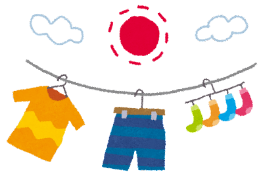 「手伝うね」から「やってみるね！」に〇：常にやってる △：時々はやる ×：全くやらない  該当なし；ー 　男・女　年代　　　代家事を「見える化」してあなたのご家庭でも楽しく「」をしてみませんか？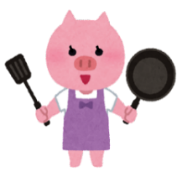 坂井市男女共同参画推進委員会No内　容自 分家族(    )家族(    )1食材の買い出し2食事を作る3食器の片付け4コンロ、レンジ、シンクの掃除5洗濯をする6洗濯物を取り込む、たたむ7布団カバーの交換8掃除機をかける9ゴミの分別、ゴミ捨て10トイレ掃除をする11お風呂掃除をする12玄関掃除、靴を揃える（片付）13家庭内消耗品の買い出し14近所の葬儀に出席する15学校行事や地域行事への参加16家族の送迎（学校、習い事、病院その他）17車関係（ﾒﾝﾃﾅﾝｽ、ﾀｲﾔ交換,洗車）18ペットの世話、植物の世話19家の草取り20灯油の購入と補充〇を数えてみましょう！〇を数えてみましょう！/20/20/20